1. 提取长方形晶圆传感器电路图；2. 传感器驱动程序。正面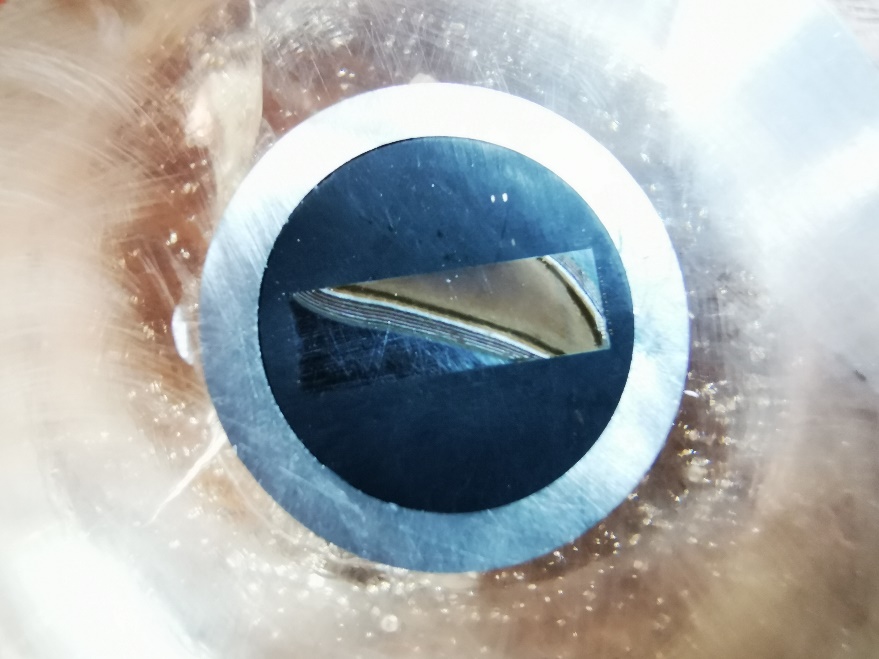 反面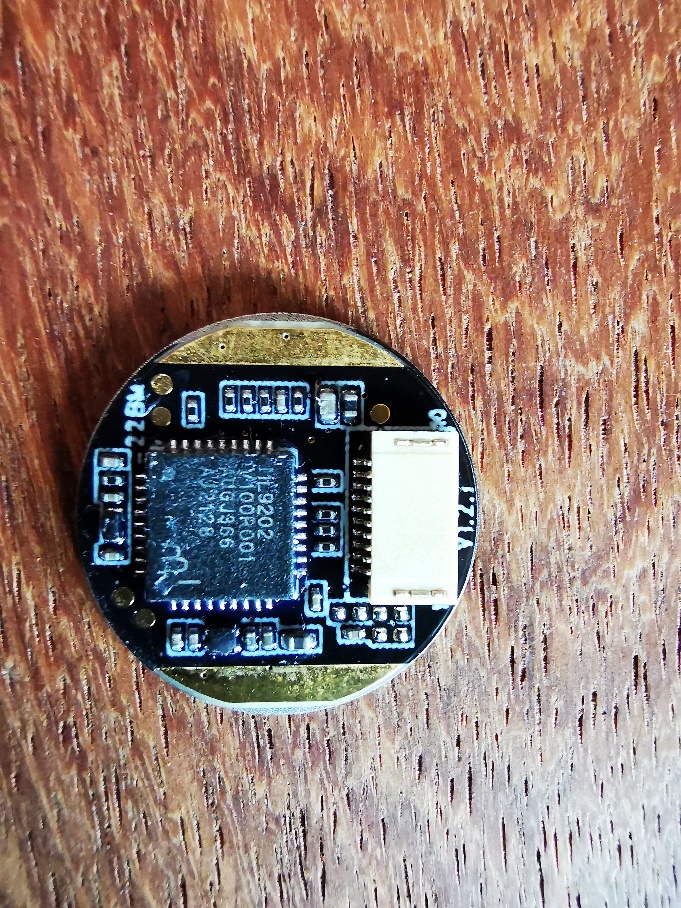 